МБДОУ «Детский сад пос.Молодежный Перелюбского муниципального района Саратовской области»Спортивный праздник «Отцы и дети»посвященный 23 февраля - Дню Защитника Отечества.1 – 2 младшая группа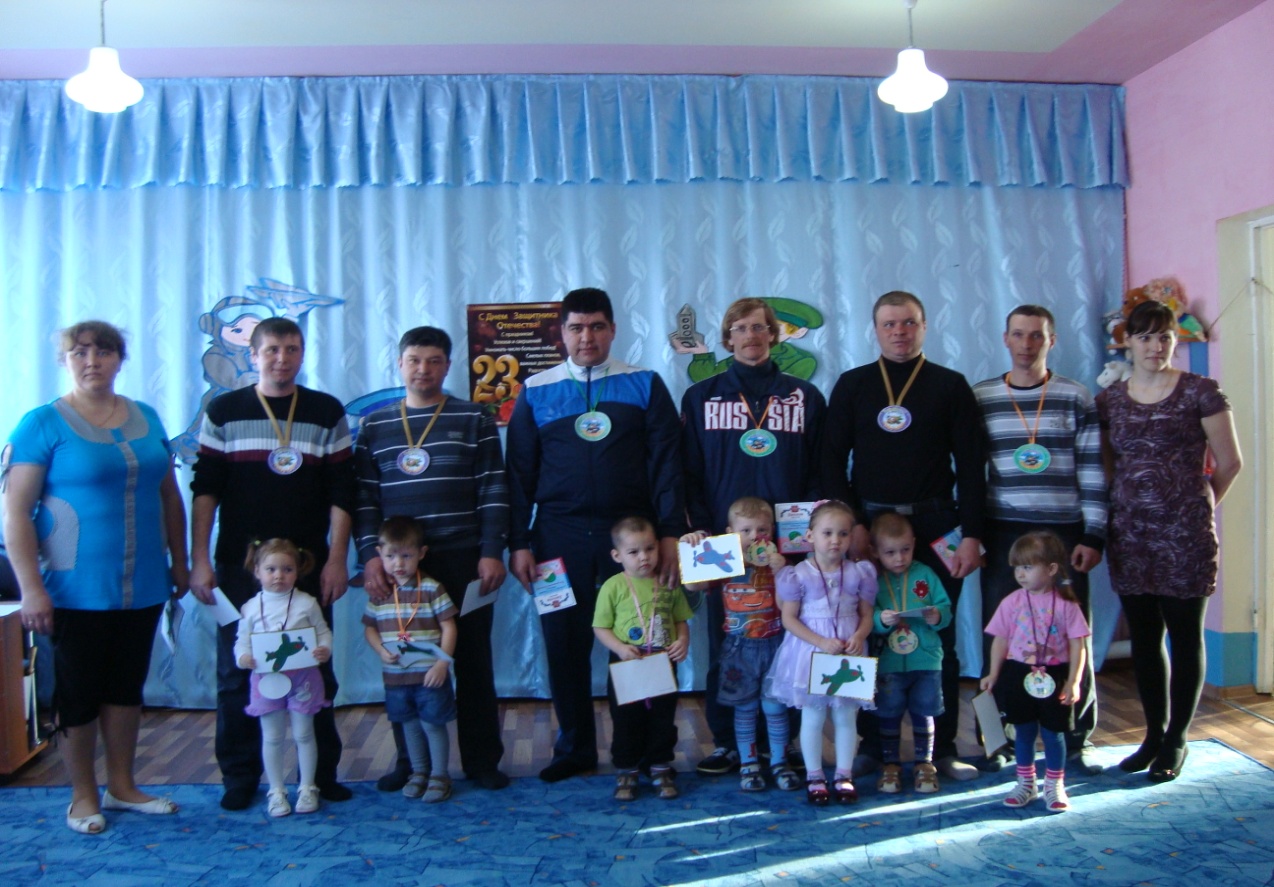 Воспитатель: Залесская Оксана Викторовна2013 годСпортивный праздник «Отцы и дети»посвященный 23 февраля - Дню Защитника Отечества.Цели и задачи: Предоставить детям возможность применять двигательные навыки и умения, приобретённые на занятиях по физической культуре. Развивать ловкость, внимание быстроту реакции. Укреплять здоровье. Воспитывать доброту, отзывчивость, желание помогать друг другу. Ход праздника: под музыку команды входят в зал. Ведущий: Здравствуйте, дорогие гости! Мы сегодня собрались, чтобы в этот февральский день поздравить наших мальчиков и пап с Днем Защитника Отечества. Давайте встретим их и поприветствуем аплодисментами. (Звучит «Радецкий марш» И. Штрауса. Мальчики и папы торжественно обходят зал и выстраиваются у центральной стены в 2 команды (колоннами) .В детском саду у нас праздник весёлыйРадостно песни повсюду звенят,В ногу шагая стройной колоннойПапы и дети пришли на парад.Егор: Мы юные спортсмены не любим лишних словРастём надёжной сменой для наших мастеров. Кирилл: Отважными мы будем, как братья и отцыПускай вот так же люди кричат нам: «Молодцы! » Олег: На любимом стадионе все рекорды мы побьемИ на смену чемпионам, очень скоро мы придём. Артем: Чтоб расти и закаляться, будем спортом заниматьсяЗакаляйся детвора, в добрый час «Физкульт-Ура! »Ведущий: Накануне праздника мы испытываем наших пап, они будут состязаться в ловкости, смелости, сноровке. Помогут им в этом их сыновья - будущие защитники отечества. Судить наши состязания будет жюри из 3 человек (2 сотрудников д/с и 1 из родителей) (Выбирает жюри) .Галиева Нина БорисовнаРогожкина Ольга ВикторовнаВершинина Екатерина  ВладимировнаВедущий: Девочки приготовили стихи, для поздравления пап и мальчиков.(Выходят 2 девочки) ПолинаВ февральский день, морозный деньВсе праздник отмечаютДевчонки в этот славный деньМальчишек поздравляют. КатяМы пожелаем вам навекЧтоб в жизни не робелось. Пусть будет с вами навсегдаМальчишеская смелость. Ведущий:В борьбе сойдутся команда «Лётчики» и команда «Танкисты». Предлагаю познакомиться с нашими командами поближе. Приветствие команды «Танкисты»Капитан: КомандаВсе: «Танкисты».Капитан: Наш девизВсе: С любым заданьем справимсяЛегки мы на подъём. А ну-ка постараемся, А ну-ка поднажмём! Приветствие команды «Лётчики»Капитан: КомандаВсе: «Лётчики».Капитан: Наш девизВсе: Ни шагу назад! Ни шагу на месте! А только вперед! И только все вместеВедущий:Начинаем наши испытания.1-ое испытание: «Самый спортивный папа»(В 4-5 м от линии старта в обруче лежит мяч. На расстоянии 1, 5 м друг от друга установлены кегли. Ребенок бежит за мячом и приносит его папе. Папа ведет мяч змейкой между кеглями, не сбивая их, челночной ходьбой 3x5, останавливает мяч в обруче. Возвращается к команде бегом. Затем бежит 2 ребенок и приносит мяч папе и т. д.) Учитывается чистота ведения мяча, скорость продвижения и количество (упавших) сбитых кеглей. 2-ье испытание: «Самый хозяйственный папа» (На столе стоят тазик, и лежит нож. Около участников на линии старта стоят 2 тазика (1-й с водой, 2-й с картошкой по количеству участников) Ребенок берет картошку и несет ее на стол, подбегает папа, начинает чистить картошку в тазик, ребенок, схватит очищенную картошку, бежит вместе с папой к своей команде и бросает в тазик с водой картофелину. И так друг за другом.) Учитываются быстрота, ловкость и качество очищения картошки. 3-ье испытание «Три прыжка» Участники команды. На расстоянии 8-10 м. от линии старта положить скакалку и обруч. После сигнала папа, добежав до скакалки, берет ее в руки, делает на месте три прыжка, кладет и бежит назад. Ребенок садится на мяч прыгает до кегли и обратно.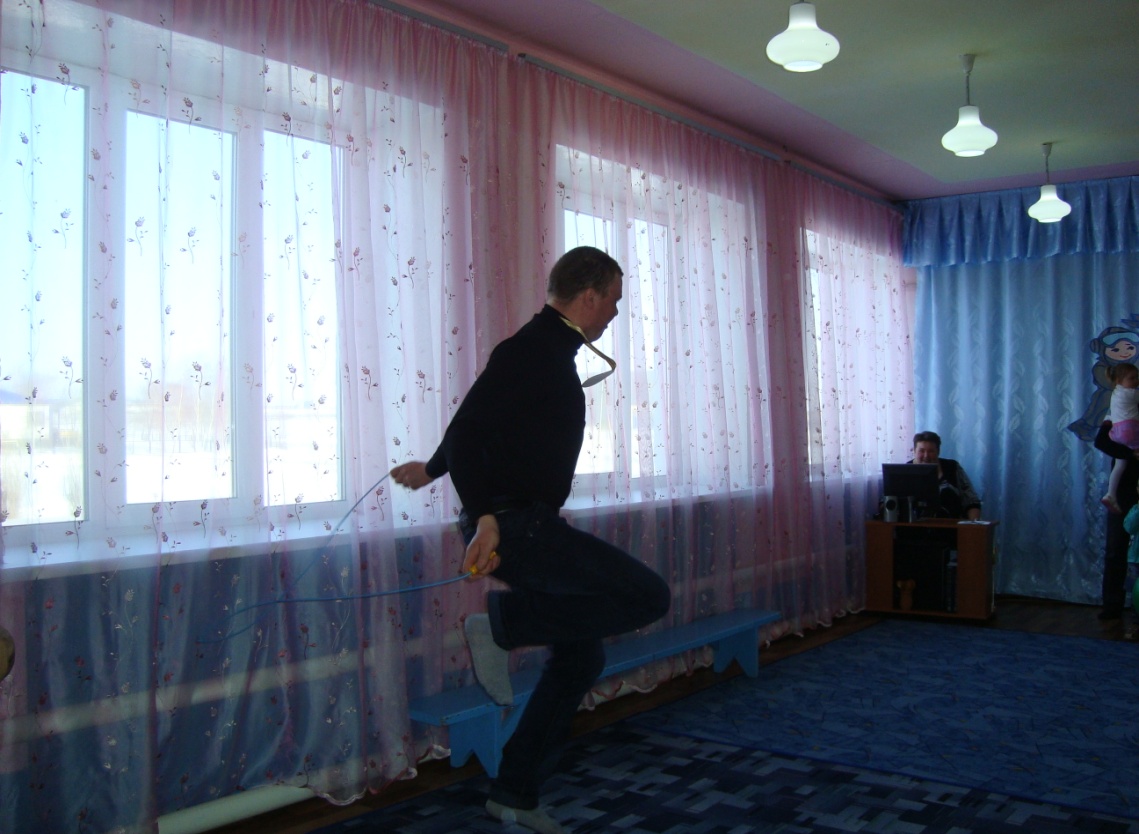 4-ье испытание Конкурс капитанов (папы) Словесный конкурс «Доскажи словечко».5-ое испытание «Смелые моряки»Капитан берёт шлюпку (большой обруч) обегает буй (конус, в лодку садится пассажир, на лодке капитан переправляет его за буй, затем бежит за вторым пассажиром, итак пока вся команда не будет спасена. 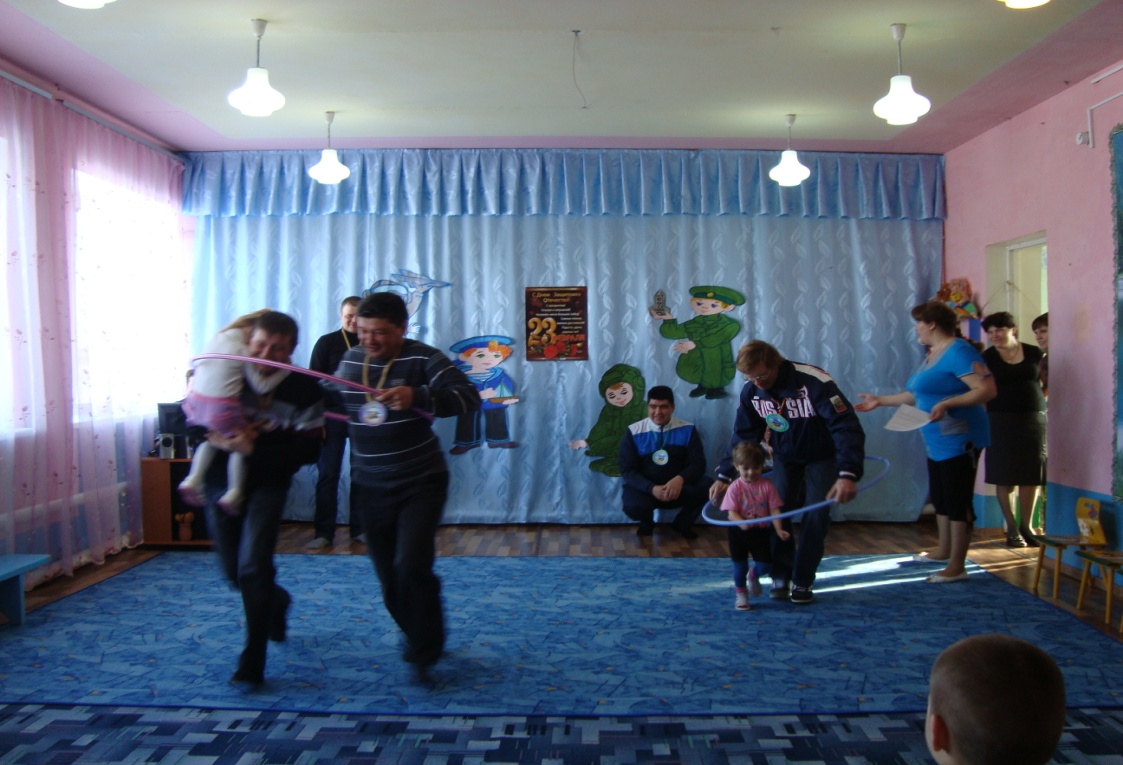 6-ое испытание: «Самый смелый папа»Перетягивание каната.( 2 команды перетягивают канат) Учитывается сила и быстрота. 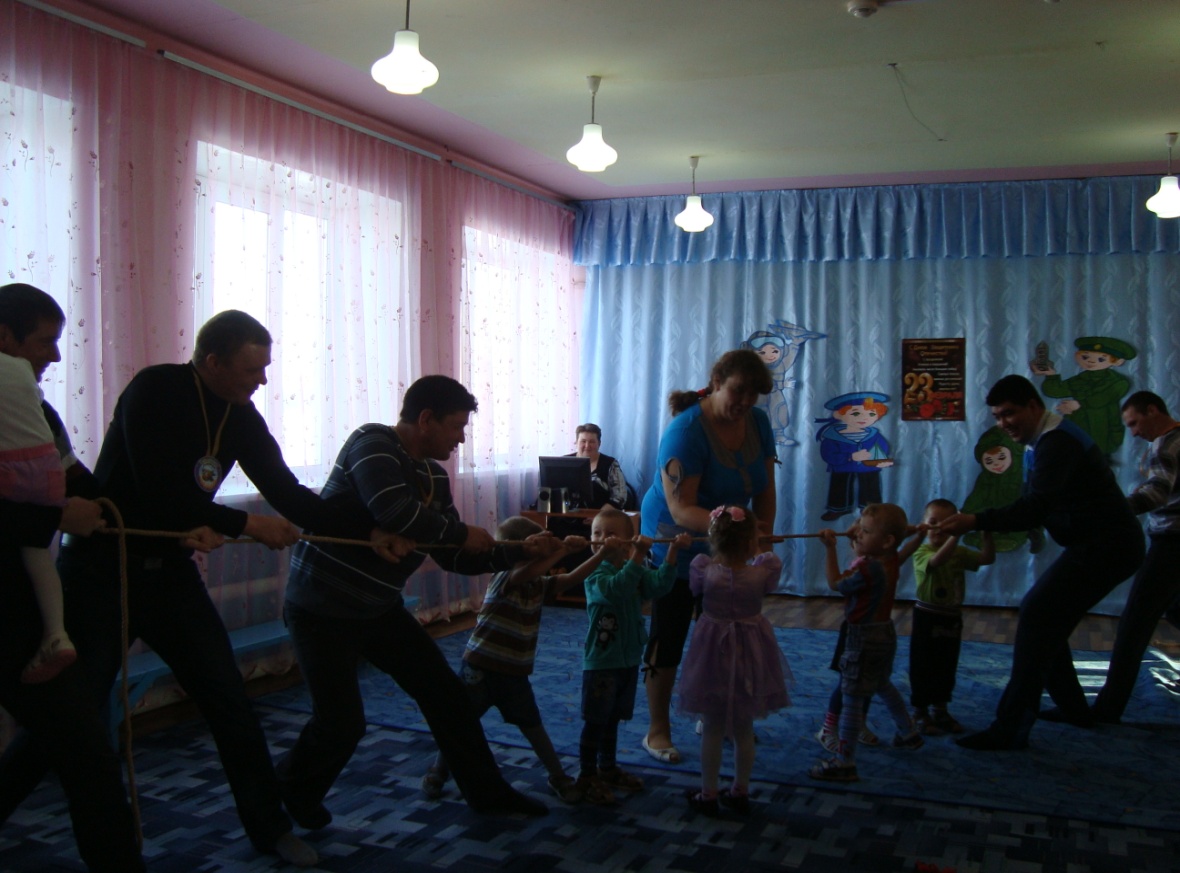 Ведущий: Уважаемое жюри, это была последняя эстафета. Вам необходимо подвести итоги сегодняшних соревнований. Наши дети подготовили на праздник в подарок для пап песню: «Мы  солдаты».ПЕСНЯ: «Мы солдаты».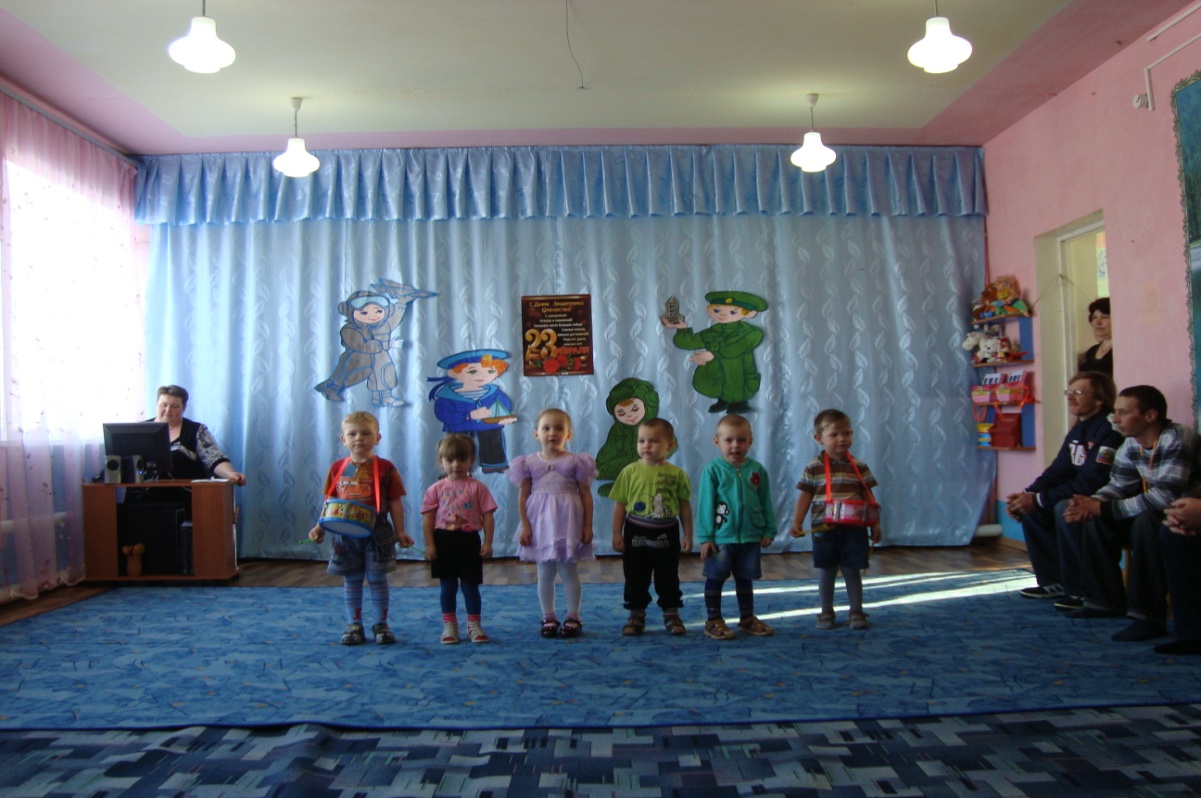 Ведущий: Слово для подведения итогов и награждения предоставляется нашим уважаемым жюри. - Дети приготовили для пап подарки, ребята поздравьте своих пап.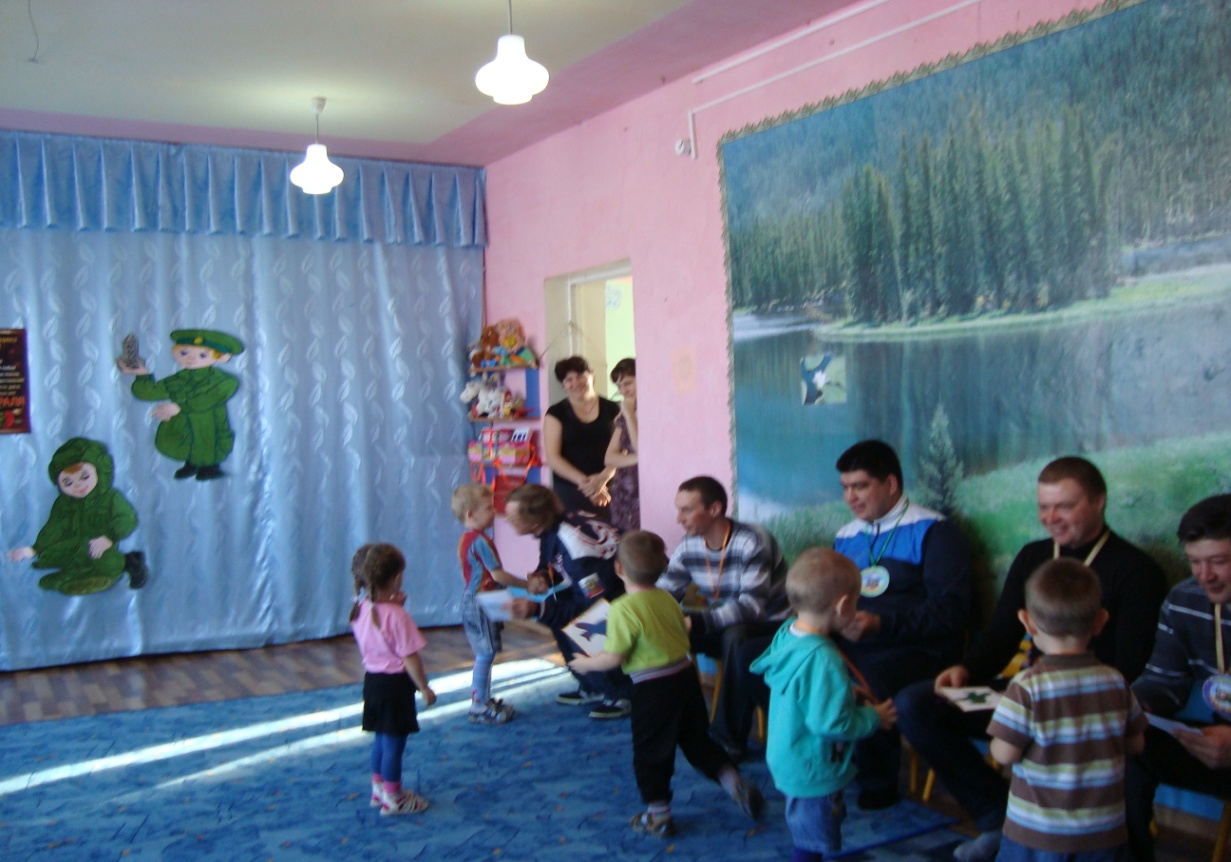 Под марш и аплодисменты участников соревнований  награждают – пап – дипломами, а детей медалями.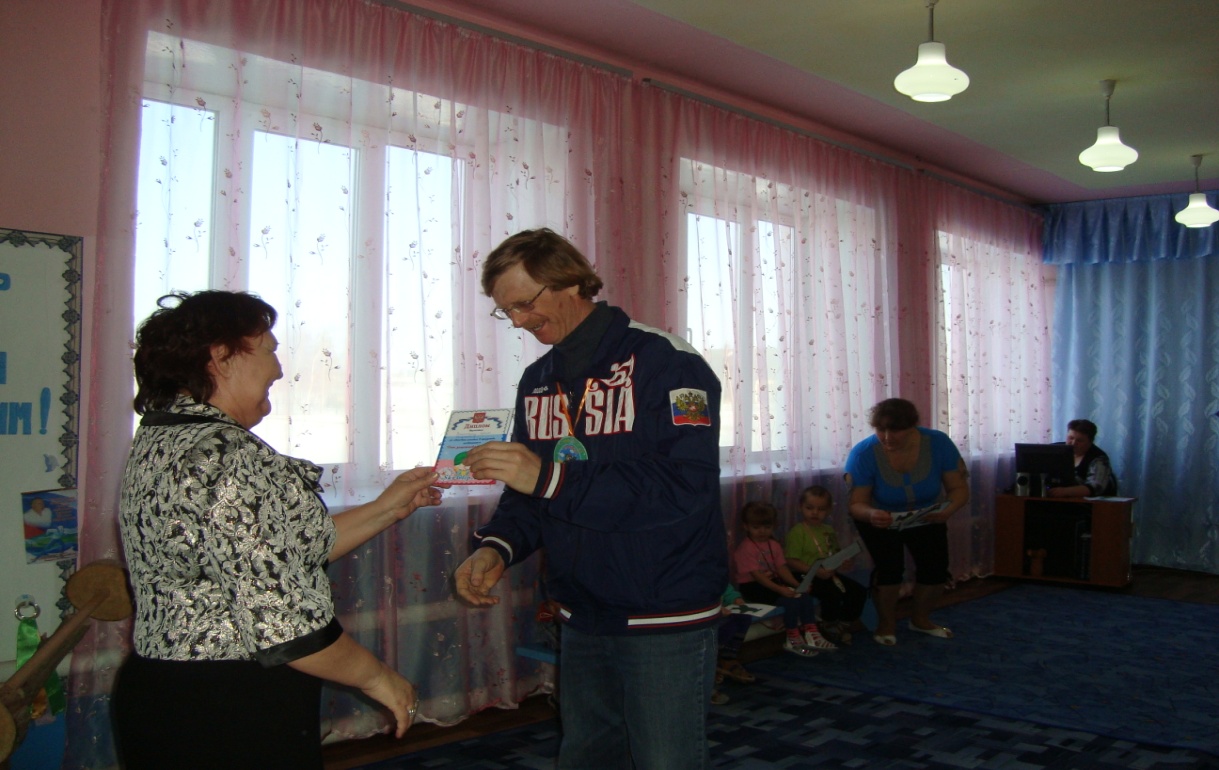 Приветствие команды «Танкисты»Капитан: КомандаВсе: «Танкисты».Капитан: Наш девизВсе: С любым заданьем справимсяЛегки мы на подъём. А ну-ка постараемся, А ну-ка поднажмём! Приветствие команды «Лётчики»Капитан: КомандаВсе: «Лётчики».Капитан: Наш девизВсе: Ни шагу назад! Ни шагу на месте! А только вперед! И только все вместеПриветствие команды «Танкисты»Капитан: КомандаВсе: «Танкисты».Капитан: Наш девизВсе: С любым заданьем справимсяЛегки мы на подъём. А ну-ка постараемся, А ну-ка поднажмём! Приветствие команды «Лётчики»Капитан: КомандаВсе: «Лётчики».Капитан: Наш девизВсе: Ни шагу назад! Ни шагу на месте! А только вперед! И только все вместе